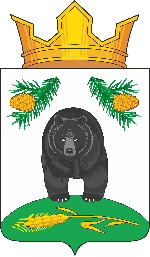 АДМИНИСТРАЦИЯ НОВОКРИВОШЕИНСКОГО СЕЛЬСКОГО ПОСЕЛЕНИЯПОСТАНОВЛЕНИЕ25.02.2020                                                                                                                     № 13с. НовокривошеиноКривошеинского районаТомской областиВ соответствии с Постановлением Правительства Российской Федерации от 19 ноября 2014 № 1221 «Об утверждении правил присвоения, изменения  и аннулирования  адресов», Постановлением Администрации Новокривошеинского сельского поселения от 25.10.2018 № 113  «Об утверждении Административного регламента предоставления муниципальной услуги  «Присвоение, изменение и аннулирование адресов»ПОСТАНОВЛЯЮ:1. Аннулировать ранее присвоенные адреса зданиям (сооружениям)  в связи с ликвидацией  объектов и снятия их с  кадастрового  учёта:1) Российская Федерация, Томская область, Кривошеинский муниципальный район,  Новокривошеинское  сельское  поселение,  с. Новокривошеино, ул. Октябрьская дом 1- уникальный номер адреса объекта недвижимости в ГАР 3d023517-b272-4691-b5bd-8a611478810f;2) Российская Федерация, Томская область, Кривошеинский муниципальный район,  Новокривошеинское  сельское  поселение,  с. Новокривошеино, ул. Октябрьская дом 8- уникальный номер адреса объекта недвижимости в ГАР 49ad75ca-59b9-47d1-8c7f-73a083033092;3) Российская Федерация, Томская область, Кривошеинский муниципальный район,  Новокривошеинское  сельское  поселение,  с. Новокривошеино, ул. Октябрьская дом 10- уникальный номер адреса объекта недвижимости в ГАР 2d002582-3748-4f7f-9733-96a804324e68;4) Российская Федерация, Томская область, Кривошеинский муниципальный район,  Новокривошеинское  сельское  поселение,  с. Новокривошеино, ул. Зеленая дом 22- уникальный номер адреса объекта недвижимости в ГАР f68ebe89-62ee-4ae5-8a94-a092484c2253;5) Российская Федерация, Томская область, Кривошеинский муниципальный район,  Новокривошеинское  сельское  поселение,  с. Малиновка, ул. Новая, дом 19- уникальный номер адреса объекта недвижимости в ГАР 67118edc-52c6-4eec-8d22-2494afe79d04;6) Российская Федерация, Томская область, Кривошеинский муниципальный район,  Новокривошеинское  сельское  поселение,  с. Малиновка, ул. Новая, дом 33- уникальный номер адреса объекта недвижимости в ГАР 2bcc808f-f11d-49db-808e-71d1cef9ff55, (квартира №1 кадастровый номер 70:09:0100012:366 , квартира №2 70:09:0100012:390);7) Российская Федерация, Томская область, Кривошеинский муниципальный район,  Новокривошеинское  сельское  поселение,  с. Малиновка, ул. Новая, дом 7- уникальный номер адреса объекта недвижимости в ГАР 832f6064-6f88-4529-abde-5f690780df60;8) Российская Федерация, Томская область, Кривошеинский муниципальный район,  Новокривошеинское  сельское  поселение,  с. Малиновка, ул. Центральная, дом 35- уникальный номер адреса объекта недвижимости в ГАР b6e29fff-149a-4cf7-bc93-d0a1f687e93c;9) Российская Федерация, Томская область, Кривошеинский муниципальный район,  Новокривошеинское  сельское  поселение,  с. Малиновка, ул. Центральная, дом 52- уникальный номер адреса объекта недвижимости в ГАР ef6b5924-4786-460f-b207-455e77ca1a3c;10) Российская Федерация, Томская область, Кривошеинский муниципальный район,  Новокривошеинское  сельское  поселение,  с. Малиновка, ул. Молодежная, дом 9- уникальный номер адреса объекта недвижимости в ГАР 37a83b76-d7bb-4980-aa76-98951fad8626;           2. Администратору Ракитиной И.И. внести изменения в Федеральную информационную адресную систему (далее - ФИАС) в соответствие с настоящим постановлением.3.  Настоящее постановление вступает в силу с даты его подписания.4.  Контроль за исполнением оставляю за собой.Глава Новокривошеинского сельского поселения                                       А.О. Саяпин(Глава Администрации)							И.И. Ракитина(838251) 47433Об аннулировании адресных  объектов  адресации  муниципального образования Новокривошеинское  сельское поселение